Суицид – геройство или слабость?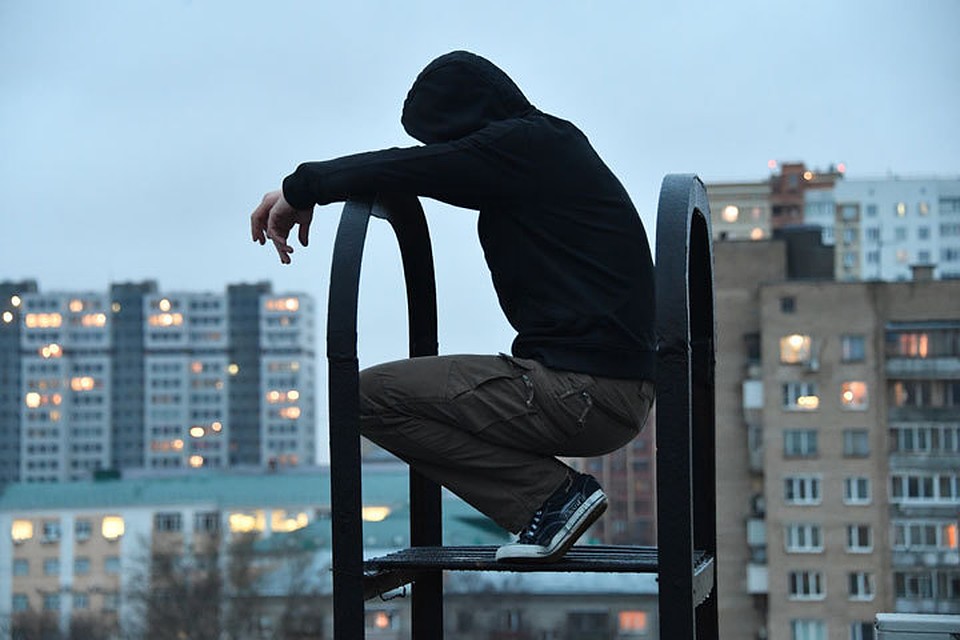 Что такое суицид? Это вирус, словно грипп? Свет, рожденный бредом? Или может быть победа?Суицид – геройство или слабость, или в нервном потрясенье срыв? Есть, скажите у кого-то храбрость вскрыть его причинности нарыв? Можно долго рассуждать о многом, осуждать, оправдывать корить, Но не высказать высоким слогом, что порвало тоненькую нить?ОСНОВНЫЕ ПРИНЦИПЫ ПРОФИЛАКТИКИ ПОДРОСТКОВОГО СУИЦИДА:1. Неукоснительное соблюдение педагогической этики.2. Знание возрастной психологии.3. Раннее выявление групп риска.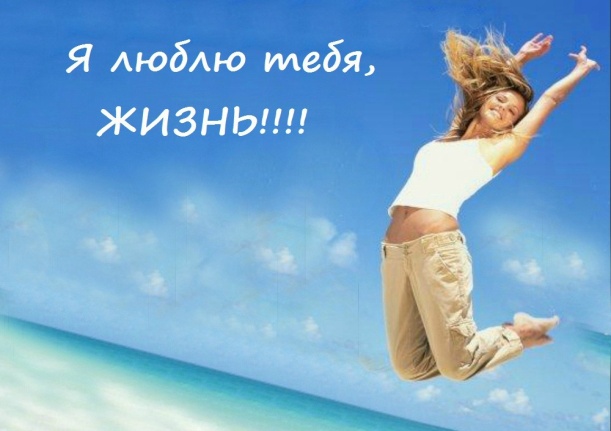 4. Активный патронаж семей, использование приемом семейной психотерапии.5. Неразглашение суицидальных случаев в школе.6.Рассматривание угрозы самоубийства в качестве признака повышенного суицидального риска.7. Усилие внимания родителей к порядку хранения лекарственных средств.8. Формирование понятий «ценности» человеческой жизни, цель, смысл жизни.9. Повышение стрессоустойчивости путем психологической подготовки подростка к сложным реалиям нашей жизни.10. Психологическая помощь семье, подростку.